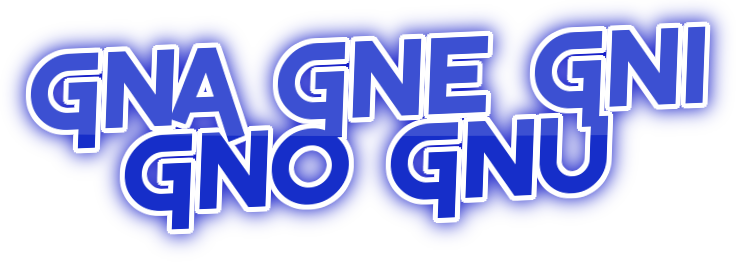 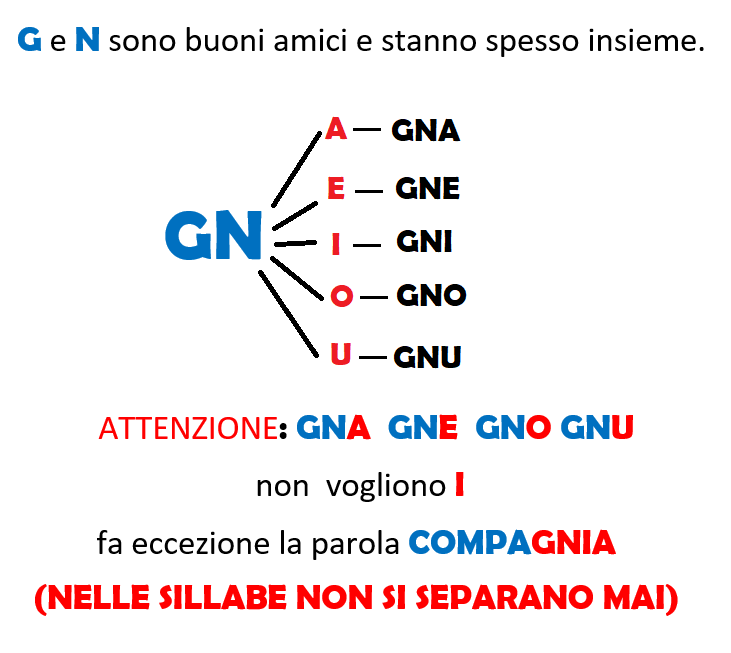 1.LEGGI LE PAROLE E SCRIVILE VICINO AL DISEGNORAGNO, PUGNO, MONTAGNE, LAVAGNA, CASTAGNE__________________________________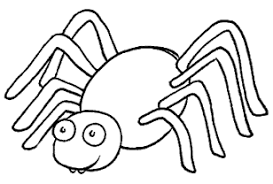 ___________________________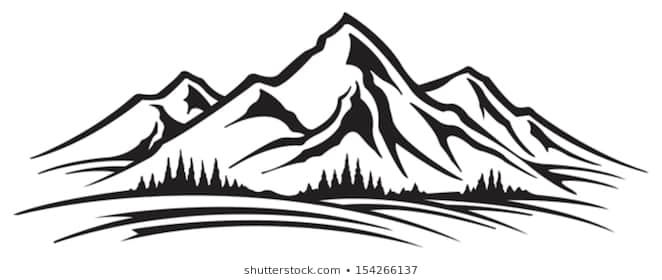             ____________________________________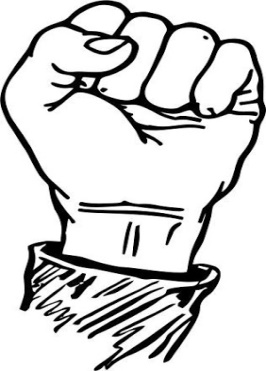 ___________________________________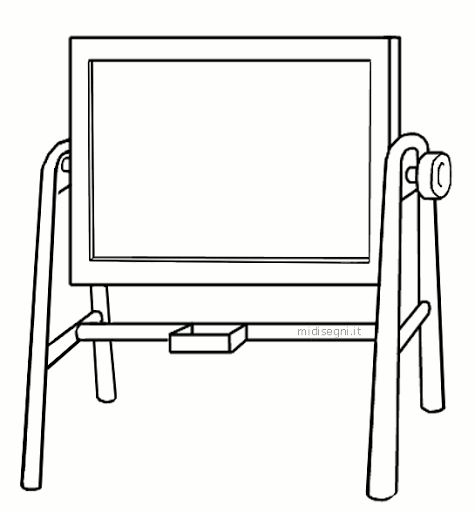 _____________________________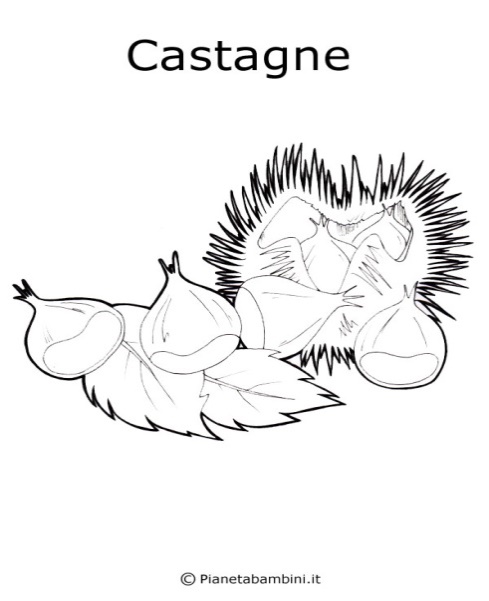 2.RIORDINA LE LETTERE E SCRIVI IL NOME DI QUESTI LAVORISEINNGTEAN =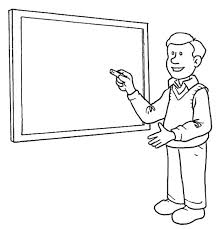 MEFAELNGA =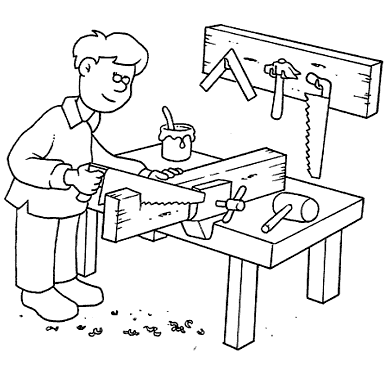 GNIABON =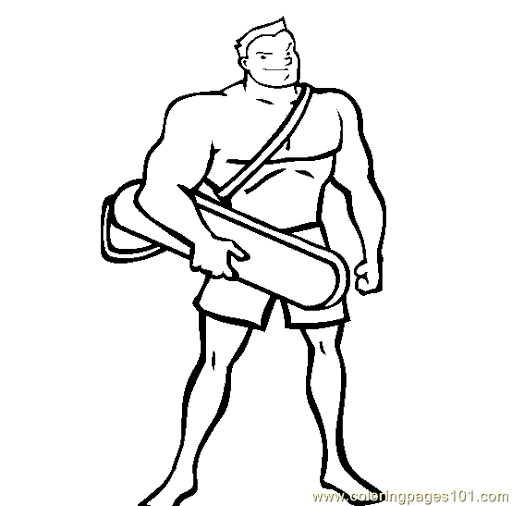 INSERISCI LE PAROLE NELLA COLONNA GIUSTASPUGNA, AGNELLO, PUGNI, GNOMO, CASTAGNE, MONTAGNE, BAGNI, LAVAGNA,LASAGNA.COGNOME, CICOGNA, CASTAGNI, PRUGNE, CAGNOLINO, BAGNINO,DISEGNO, RAGNATELA, RAGNI, LEGNO, VIGNE.COMPLETA LE FRASI CON LE PAROLE GIUSTEIL__________________TESSE LA___________________SUL MUROIL ____________________LAVORA IL________________PER FARE UN MOBILEL’___________________SCRIVE CON IL GESSO SULLA _______________________I MIEI ____________________DI CLASSE FORMANO UNA BELLA________________DOMENICA, IN __________________, HO RACCOLTO LE _______________________GNAGNEGNIGNO